                                                              ПЕДАГОГИЧЕСКИЙ СОСТАВ ДШИ №7 ФИОСпециальностьОбразованиеКатегорияПрохождение курсов повышения квалификацииСтаж на 09.20231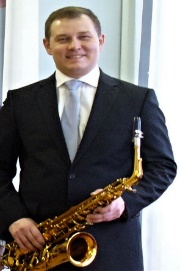 Васильев Сергей Александровичпреподаватель по классу саксофонасреднее специальное-Государственное музыкальное училище им. Гнесиных, год окончания 1997высшая Курс «Теория и практика педагогической и исполнительской деятельности в образовательной организации культуры и искусства в современных условиях» по дополнительной профессиональной программе «Повышение квалификации педагогических работников дополнительного образования»ГАПОУ МО « Инструментальное исполнительство. Оркестровые духовые и ударные инструменты» Саксофон. (объем 72 часа, окончание - 27.11.2021)262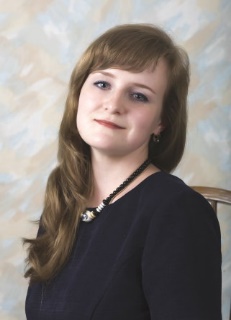 Вершинина Анастасия Александровнаконцертмейстер, преподаватель по классу  фортепиано высшее -Самарское муниципальное музыкальное училище им. Д.Г.Шаталова, год окончания 2002;ГОУВПО «Московский педагогический государственный университет, год окончания 2007высшая высшая Курс “Теория и практика педагогической иисполнительской деятельности вобразовательной организации культуры иискусства в современных условиях", ГАПОУ МО “Московский областной базовый музыкальный колледж им. А.Н. Скрябина, г.Электросталь, (объем 72 часа, год окончания 2020);Курс “Актуальные вопросы преподаванияспециального фортепиано в ДМШ и ДШИ",АНО “Санкт-Петербургский центрдополнительного профессиональногообразования, г. Санкт-Петербург, (объем 72 часа, год окончания 2020);Курс " Особенности организации обучения лиц с инвалидность и ограниченными возможностями здоровья", ФГБОУ ВО "Дальневосточный государственный институт искусств", г. Владивосток, (объем 36 часов, год окончания 2021);Курс "Теория и практика педагогической и исполнительской деятельности в образовательной организации культуры и искусства в современных мероприятиях" по специальности " Инструментальное исполнительство" Фортепиано, ГАПОУ МО "Московский областной базой музыкальный колледж им. А.Н. Скрябина", г. Электросталь, (объем 72 часа, год окончания 2022).203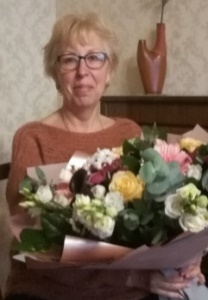 Грибова Ольга Ивановнапреподаватель  по классу фортепиано  высшее –1 Московское областное музыкальное училище 1978г.Московский государственный институт культуры, год окончания 2016г. высшая Курс:"Теория и практика педагогической и исполнительской деятельности в образовательной организации культуры и искусства в современны́х условиях." ГАПОУ МО " Московский областной базовый музыкальный колледж им. А.Н. Скрябина" г. Электросталь по специальности "Инструментальное  исполнительство". Фортепиано.(объём 72 часа, год окончания 2021)Курс:"Теория и практика педагогической и исполнительской деятельности в образовательной организации культуры и искусства в современны́х условиях." ГАПОУ МО " Московский областной базовый музыкальный колледж им. А.Н. Скрябина" г. Электросталь по специальности "Инструментальное исполнительство" Фортепиано.(объём 72 часа, год окончания 2022)434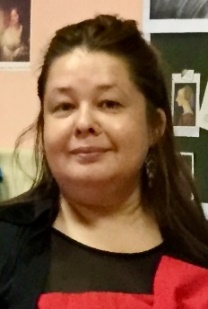 Грекова Яна Александровнапреподаватель отделения изобразительного искусствавысшее –Саратовское художественное училище им. А. П. Боголюбова, год окончания 1999;ГОУВПО Саратовский государственный университет им.Чернышевского, год окончания 2005-Курс:"Теория и методика преподавания изобразительного искусства в организации дополнительного образования, реализующей дополнительные предпрофессиональные общеобразовательные программы ГАПОУ МО  «Московский губернский колледж" г. Химки по специальности "Изобразительное искусство" (объём 72 часа, год окончания 2023)85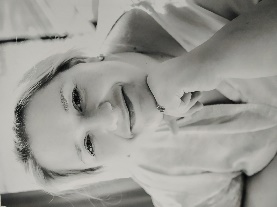 Добашина Татьяна Анатольевнапреподаватель по классу флейты высшее –МосковскийГосударственныйуниверситетКультуры иИскусств, годокончания 2002высшая Курс «Особенности образовательных технологий и методик обучения игре на духовых и ударных инструментов (по видам: флейта, гобой, кларнет, фагот, саксофон, валторна, труба, тромбон, туба, ударные инструменты)», ФГБОУВО «Краснодарский государственный институт культуры»(объем 36 часов, год окончания 2020)296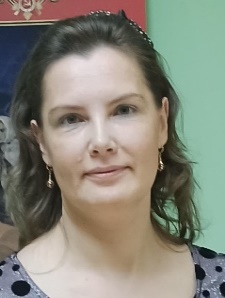 Дутлова Юлия Валерьевнапреподаватель по классу скрипкивысшее –ФГБОУ ВО«Московскийпедагогическийгосударственныйуниверситет»,год окончания19961 категория Курс «Современные методики обучения игре на скрипке. Русская и европейская исполнительские школы» ГБУДПО «Дирекция образовательныхпрограмм в сфере культуры и искусства» г. Москва  (объем 72 часа, год окончания 2019)Курс «Совершенствование педагогического и исполнительского мастерства в области музыкального искусства», ГАПОУ МО «Московский областной базовый музыкальный колледж им. А.Н.Скрябина», г.Электросталь, (объём 72 часа, год окончания 2023);Курс "Всероссийский курс по музыкальной педагогике". Образовательный фонд "Талант и успех", г. Сочи (объём 72 часа, год окончания 2023)197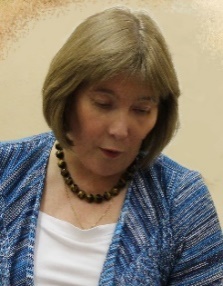 Елесина Ирина Анатольевнапреподаватель по классу фортепиано, синтезаторавысшее – Музыкальное училище им. М. Ипполитова-Иванова, г. Москва, год окончания 1981; Московский государственный педагогический институт им. Ленина, год окончания 1986высшая Курс «Педагогические технологии в работе с обучающимися с ограниченными возможностями здоровья в области музыкального искусства», ГАПОУ МО «Московский областной базовый музыкальный колледж им. А.Н.Скрябина», г.Электросталь, (объём 72 часа, год окончания 2019);Курс «Развитие технических навыков в классе фортепиано детской школы искусств», ГАПОУ МО «Московский губернский колледж искусств», г. Химки, (объём 72 часа, год окончания 2023)388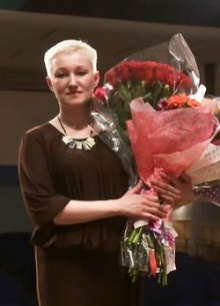 Калентьева Екатерина Юрьевнапреподаватель  по классу  хореографии Высшее-Самарскаягосударственнаяакадемиякультуры иискусств, год окончания 2003г.высшая Курс «Педагогические условия развития профессионально-значимых качеств процессе обучения хореографии детей младшего школьного возраста» (педагогическая мастерская заслуженного артиста Российской Федерации А.А. Алферова)Московская государственная академия хореографии,Министерство культуры Российской Федерации, федеральное государственное бюджетное образовательное учреждение высшего образования «Московская государственная академия хореографии», федеральный проект «Творческие люди» (объём 36 час., окончание 18.02.2022 г.)
Курс «Хореография в виде сказки или как научить детей танцевать», Центр дистанционного обучения«Секреты Терпсихоры», центр дистанционного обучения, г. Москва (объём 72 часа, окончание 31.03.2022)239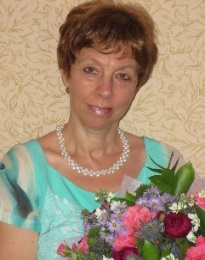 Ковалева Елена Владимировнапреподаватель теоретических дисциплин         Высшее- 3-е Московское областное музыкальное училище, год окончания 1978;Московский Государственный педагогический институт имени В.И. Ленина, год окончания 1987 высшая Курс «Теория и практика педагогической и исполнительскойдеятельности в образовательной организации культуры и искусства в современных условиях», ГАПОУ МО «Московский областной базовый музыкальный колледж имени А.Н. Скрябина, г. Электросталь, (объем 72 часа,год окончания 2021);Курс «Цифровые технологии в музыкальном образовании», АО Издательство «Музыка», г. Москва (объем 16 часов, год окончания 2022);Курс «Современные подходы и интерактивные методы преподаванияистории музыки XX-XXI веков на всех ступенях системы образования в культуре», ФГБОУ ВО «Саратовская государственная консерватория имениЛ.В. Собинова, г. Саратов (объем 36 часов, год окончания 2023)4410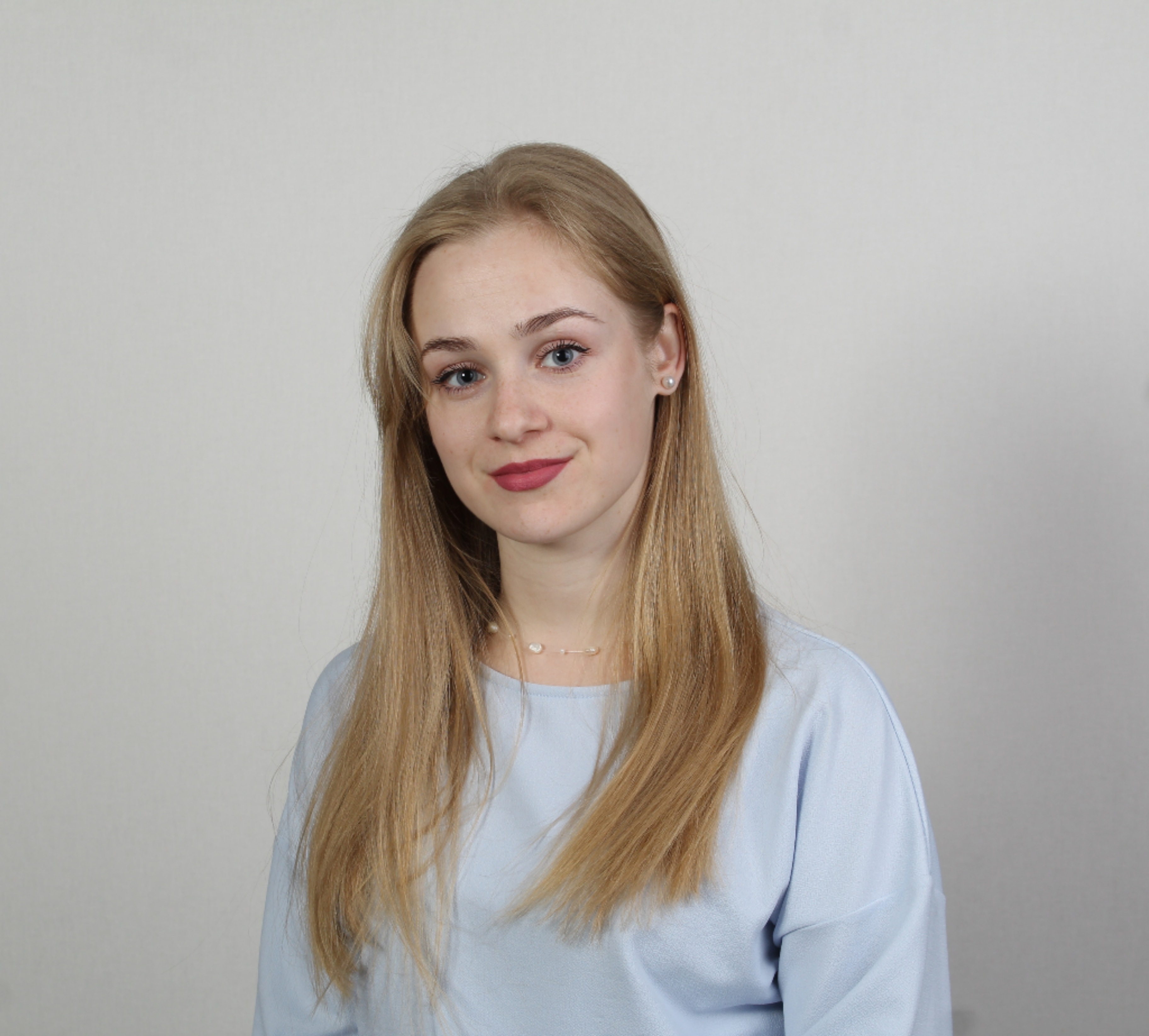 Коршунова Анна Сергеевнапреподаватель теоретических дисциплин, хора         Высшее- ФГБОУ ВО "Московский педагогический государственный университет", год окончания: бакалавриат 2021 г., магистратура 2023 г.первая Курс "Композиторы 21 века. Современный репертуар для детского хора", МОО "Федерация хорового и вокального искусства", 72 ч., г. Москва, 2022 
"Развитие детского хорового искусства в системе школьного образования - особенности, результаты, перспективы", 72 ч., АНОДПО "Институт развития профессиональных компетенций", г. Тверь, 2022
Семинар для преподавателей музыкальных профессиональных образовательных учреждений, ДМШ и ДШИ Московской области, 8 ч., ГАПО "Московский областной базовый музыкальный колледж им. А.Н. Скрябина", г. Электросталь, 2022
"Формирование вокально-хорового коллектива в общеобразовательной школе в современных условиях", 72 ч., ООО "Независимый центр развития образования и сертификации квалификаций", г. Москва, 2023
"Школа начинающего педагога: системный подход к организации работы молодого специалиста сферы художественного образования", 36 ч., ФГБОУ ВО "Саратовская государственная консерватория им. Л.В. Собинова"211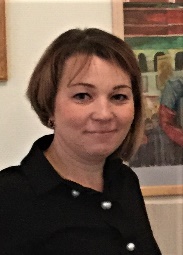 Кухарева Виктория Анатольевнаконцертмейстер, преподаватель по классу фортепианосреднее специальное-высшеемузыкальноеучилище им.М.Ипполитова -Иванова, г. Москва,(год окончания 1997г)1 категория -Курс «Традиции и современность. Актуальные вопросы педагогики и исполнительства» ГАПОУ МО «Московский областной базовыймузыкальный колледж им. А.Н.Скрябина»,г.Электросталь, (объём 72 часа, год окончания 2018)Курс «Педагогические технологии в работе с обучающимися с ограниченными возможностями здоровья в области музыкального искусства», ГАПОУ МО «Московский областной базовыймузыкальный колледж им. А.Н.Скрябина»,г.Электросталь, (объём 72 часа, год окончания 2020)2712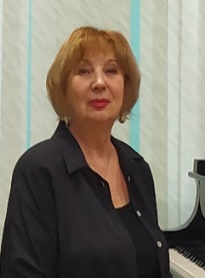 Логинова Елена Арнольдовнапреподаватель  по классу  фортепианосреднее специальное- Музыкальное училище им.Ипполитова-Иванова (г.Москва), год окончания 1978высшая  Курс « Теория и практика педагогической и исполнительской деятельности в образовательной организации культуры и искусства в современных условиях» ГАПОУ МО «Московский областной базовыймузыкальный колледж им. А.Н.Скрябина»,г.Электросталь, (объём 72 часа, год окончания 2019)4413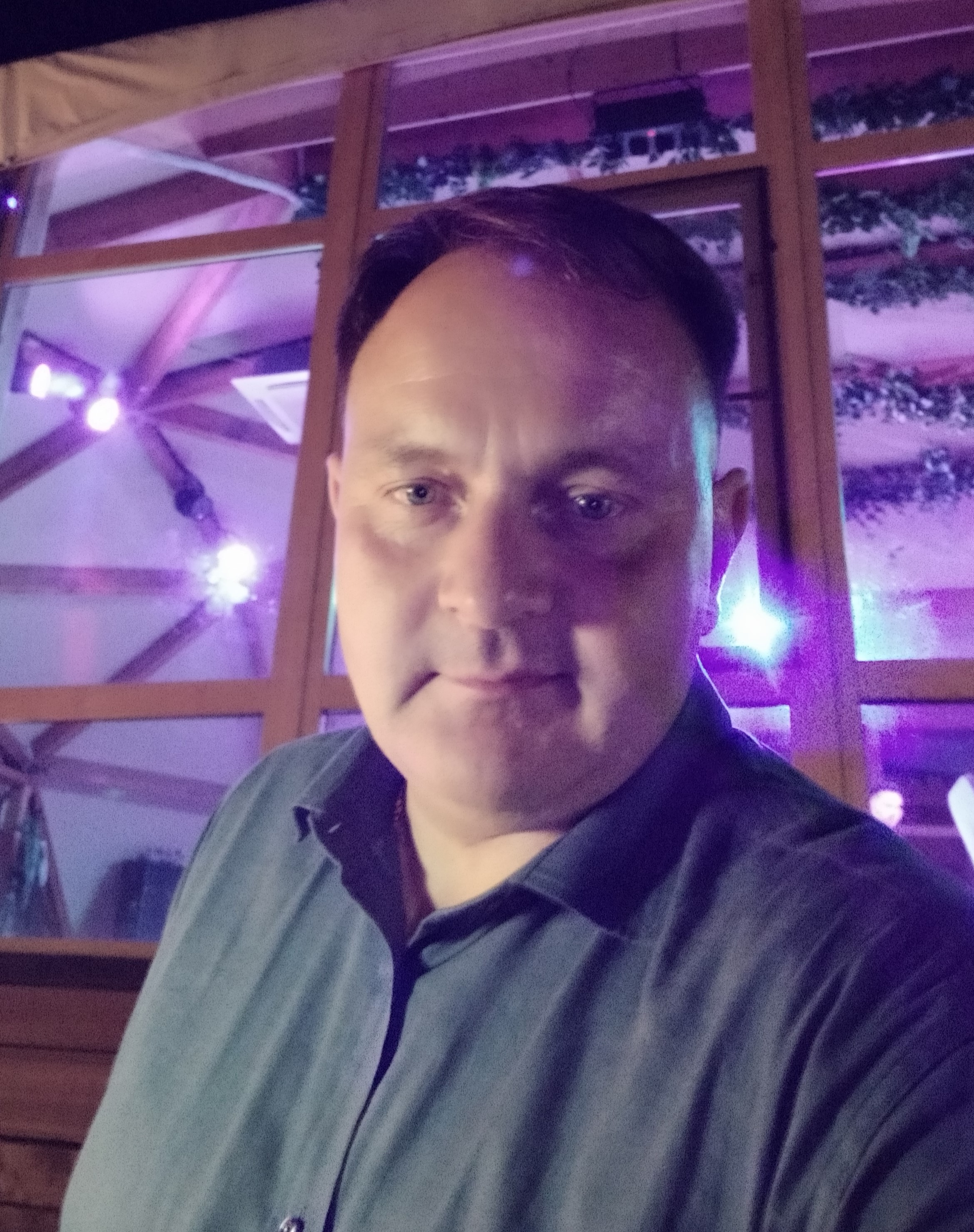 ЛелекоФёдор СергеевичПреподаватель класса "духовые инструменты" тенор, тромбон, баритонВысшее-Государственный музыкально-педагогический институт им. М.М.Ипполитова-Иванова.Год окончания 1999г.Курс “Теория и практика педагогической иисполнительской деятельности вобразовательной организации культуры иискусства в современных условиях"ГАПОУ МО “Московский областной базовый музыкальный колледж им. А.Н. Скрябина" по специальности "Музыкальное исполнительство. Оркестровые духовые и ударные инструменты."  г.Электросталь, (объем 72 часа, окончание - апрель 2022г.)1014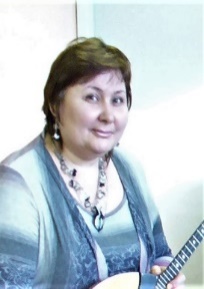 Мазаева Светлана Серафимовнапреподаватель по классу  домры, гитарыВысшее –Московский государственный институт культуры, год окончания 1985  высшая Курс «Актуальные вопросы современной педагогики и исполнительства в сфере дополнительного образования детей учреждений культуры и искусства» по специальности «Инструментальное исполнительство. Инструменты народного оркестра» Домра. Балалайка. ГАПОУ МО «Московский областной базовый музыкальный колледж им. А.Н.Скрябина», г.Электросталь, (объём 72 часа, год окончания 2018)Курс «Педагогические технологии в работе с обучающимися с ограниченными возможностями здоровья в области музыкального искусства», ГАПОУ МО «Московский областной базовый музыкальный колледж им. А.Н.Скрябина», г.Электросталь, (объём 72 часа, год окончания 2020);
Курс «Теория и практика педагогической и исполнительской деятельности в образовательной организации культуры и искусства в современных условиях», Г. Электросталь, ГАПОУ МО  «МОБМК им А. Н. Скрябина», (объём 72 часа, год окончания 2022) 3715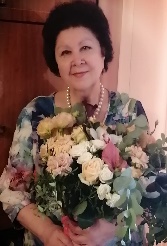 Манаенкова Тамара Евгеньевнапреподаватель  по классу фортепиано среднее специальное –Саратовское музыкальное училище, год окончания 1966  высшая Курс "традиции и современность. актуальные вопросы педагогики и исполнительства." ГАПОУ МО «Московский областной базовый музыкальный колледж им. А.Н.Скрябина», г.Электросталь (объем 72 часа, год окончания 2017)Курс "Теория и практика педагогической и исполнительской деятельности в образовательной организации и исполнительской деятельности в образовательной организации культуры и искусства в современных условиях".
Московский областной базовый музыкальный колледж имени А.Н. Скрябина. г. Электросталь.
(72 часа, год окончания 2021) 
 Курс "Теория и практика педагогической и исполнительской деятельности в образовательной организации и исполнительской деятельности в образовательной организации культуры и искусства в современных условиях". Московский областной базовый музыкальный колледж имени А.Н. Скрябина.
г. Электросталь.
(72 часа, год окончания 2022)5716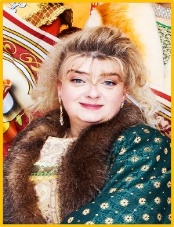 Марфина Анна Юрьевнапреподаватель театральных дисциплин      высшее – Московский государственный открытый педагогический университет, год окончания 1999 высшая Профессиональная переподготовка  «Педагогика и методика дополнительного образования детей и взрослых: Театральная деятельность»,  АНО ДПО «Московская академия профессиональных компетенций», г. Москва,  (объём 288 часов, год окончания 2018) Курс «Особенности организации обучения лиц с инвалидностью и ограниченными возможностями здоровья» Центр нерперывного образования и повышения квалификации творческих и управленческих кадров в сфере культуры «ФГБОУ ВО «Дальневосточный государственный институт искусств» (объём 36 часов, год окончания 2021);2617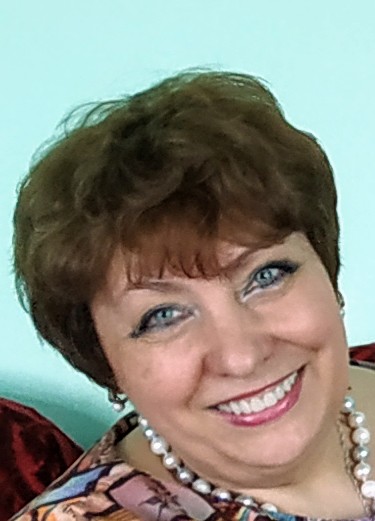 Моховикова Елена Николаевнапреподаватель  по классу фортепиановысшее – Московский государственный институт культуры, год окончания 1988  Курс «Совершенствование педагогического и исполнительского мастерства в области музыкального искусства», ГАПОУ МО «Московский областной базовый музыкальный колледж им. А.Н.Скрябина», г.Электросталь, (объём 72 часа, год окончания 2023);4218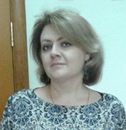 Пасечник Анна Анатольевнапреподаватель академического.вокала, хора среднее специальное- Московское областное высшее училище-колледж искусств г. Химки, год окончания 1999высшее -Институт экономических преобразований и управления рынком г. Москва, год окончания 2005высшая Курс «Педагогические технологии в работе с обучающимися с ограниченными возможностями здоровья в области музыкального искусства», ГАПОУ МО «Московский областной базовый музыкальный колледж им. А.Н.Скрябина», г.Электросталь, (объём 72 часа, год окончания 2019); Курс «Совершенствование педагогического и исполнительского мастерства в области музыкального искусства», ГАПОУ МО «Московский областной базовый музыкальный колледж им. А.Н.Скрябина», г.Электросталь, (объём 72 часа, год окончания 2023);2619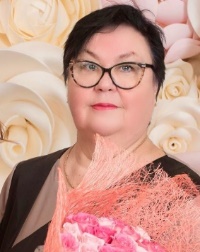 Филиппова Ольга Ивановнаконцертмейстер, преподаватель фортепианосреднее специальное -2-е Московское областное музыкальное училище, год окончания 1975 --Курс «Исполнительское мастерство концертмейстера в детской школе искусств», ГАПОУ МО «Московский областной базовый музыкальный колледж им. А.Н.Скрябина», г.Электросталь, (объём 72 часа, год окончания 2023);4320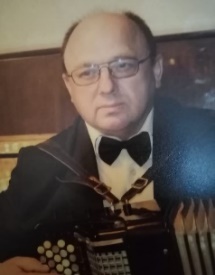 Хромов Евгений Николаевичпреподаватель  по классу баяна, аккордеона, гитарывысшее -Горьковская государственная консерватория им. М.И. Глинки, год окончания 1988                    высшая Курс «Педагогические технологии в работе с обучающимися с ограниченными возможностями здоровья в области музыкального искусства», ГАПОУ МО «Московский областной базовый музыкальный колледж им. А.Н.Скрябина», г.Электросталь, (объём 72 часа, год окончания 2019);                                Курс  «Теория и практика педагогической и исполнительской деятельности в образовательной организации культуры и искусства в современных условиях»  ГАПОУ МО « Московский областной базовый колледж им. А.Н. Скрябина г. Электросталь» (обьем 72 часа, год окончания 2022г)Курс «Современные педагогические технологии и их реализация в процессе обучения на гитаре в ДШИ» ГАПОУ МО «Московский областной базовый музыкальный колледж им. А.Н.Скрябина», г.Электросталь, (объём 72 часа, год окончания 2023);  3821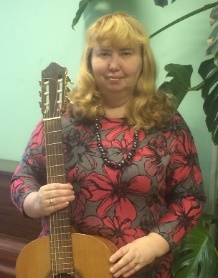 Хромова Маргарита Николаевнапреподаватель гитарысреднее специальное -Калужское музыкальное училище, год окончания 1983 высшая Курс «Педагогические технологии в работе с обучающимися с ограниченными возможностями здоровья в области музыкального искусства», ГАПОУ МО «Московский областной базовый музыкальный колледж им. А.Н.Скрябина», г.Электросталь, (объём 72 часа, год окончания 2020);Курс «Педагогические технологии в работе с обучающимися с ограниченными возможностями  здоровья в области музыкального искусства» ГАПОУ МО « Московский областной базовый колледж им. А.Н. Скрябина г. Электросталь» (обьем 72 часа, год окончания 2020г)Курс  «Теория и практика педагогической и исполнительской деятельности в образовательной организации культуры и искусства в современных условиях»  ГАПОУ МО « Московский областной базовый колледж им. А.Н. Скрябина г. Электросталь» (обьем 72 часа, год окончания 2021г)39